Mall för Verksamhetsplan 2022 för Riksförbundet HjärtLung XXVerksamhetsplan för året 2022.Verksamhetsplanens syfte För vår förening har verksamhetsplanen som syfte att vara ett vägledande dokument för föreningen om vad som ska arbetas med under året. För att kunna följa upp på ett tydligt sätt. Verksamhetsplanen med flera konkreta mål är fastställd av årsmötet. Den ska prioriteras även om det kan hända att styrelsen under året bestämmer att göra några saker vid sidan av planen.  Motionsgrupper Exempelvis: Vilka motionsgrupper planerar ni att ha? Hur många hoppas ni ska delta i grupperna på ett ungefär? EVO:s aktiviteter Exempelvis: Planeras några aktiviteter på sjukhusen? Planerar ni att dela ut informationsmaterial på sjukhusen? HLR Exempelvis: Hur  många planerar ni att utbilda i hjärt-lungräddning? Planerar ni några andra aktiviteter för hjärt-lungräddning? Planerar ni att göra något under HLR-veckan i oktober? Hälsans stig Exempelvis: Planerar ni att ha aktiviteter på Hälsans stig? Planerar ni att informera medlemmar och allmänheten om stigen? SO:s aktiviteter  Exempelvis: Har ni några planer på utbildningar?Har ni några planer på anordna föreläsningar? Har ni några planer på att starta eller fortsätta med cirklar eller tematräffar? Hur många hoppas ni ska vara aktiva i cirklar eller tematräffar?Planerar ni för digitala aktiviteter?Planerar ni att samarbeta med andra, ex. ABF?Opinionsbildning och Påverkansarbete  Exempelvis: Planerar ni några  aktiviteter under Hjärtemånaden i februari? Planerar ni några aktiviteter under Lungmånaden i november? Finns det andra kampanjer ni planerar att delta i? Planerar ni att påverka beslutfattarna i någon patientfråga? Planerar ni att sitta med i en påverkansgrupp i t.ex. funktionssätt Sverige. Medlemsvärvning och rekrytering av funktionärerVilka aktiviteter planerar ni för värvning av medlemmar? Går de att synka med en kampanj?Vilka aktiviteter planerar ni för rekrytering av funktionärer eller till förtroendeuppdrag? Exempelvis affischer, annonser, medlemsutskick, volontärbyrån, söka nya i medlemsregistret, tillfråga personer i andra föreningar.När bjuder ni in valberedningen? Finns ingen valberedning, planera för att hitta den under året. Medlemsvård och andra aktiviteterExempelvis: Vilka medlemsvårdande aktiviteter planerar ni att ha (resor, fester m.m.)? Hur många medlemsmöten planerar ni att ha ? Hur många aktiviteter planerar ni att ha som exempelvis filmvisning, bingo, m.m.?  Hur många hoppas ni ska delta? Styrelsen Exempelvis: Hur många styrelsemöten planerar ni att ha?Planer att delta i styrelseutbildning?Planerar ni träffa andra föreningar eller delta på nationella eller länsföreningens arrangemang inom Riksförbundet HjärtLung? Planerar ni söka bidrag eller jobba med annan extern finansiering? Planerar ni samarbeten med andra organisationer, eller delta i arrangemang ordnade av andra? Har ni någon plan på hur ni ska jobba med marknadsföring, nyhetsbrev, affischer, hemsidan och sociala medier? Mall för  Budget 2022 för Riksförbundet HjärtLung XXXX En budgetram för 2022-01-01--2022-12-31Det här är en budgetram för verksamheten i föreningen.  Årsmötet överlåter sen till att styrelsen tillsammans med de ansvariga grupperna tar fram en mer specifikt plan hur medlen kommer att användas.  Förutseddbara övergripande kostnader.Uppskattade verksamhetskostnader.En mindre budgetpost för olika aktivitetsgrupper.Uppskattade eventuella intäkter.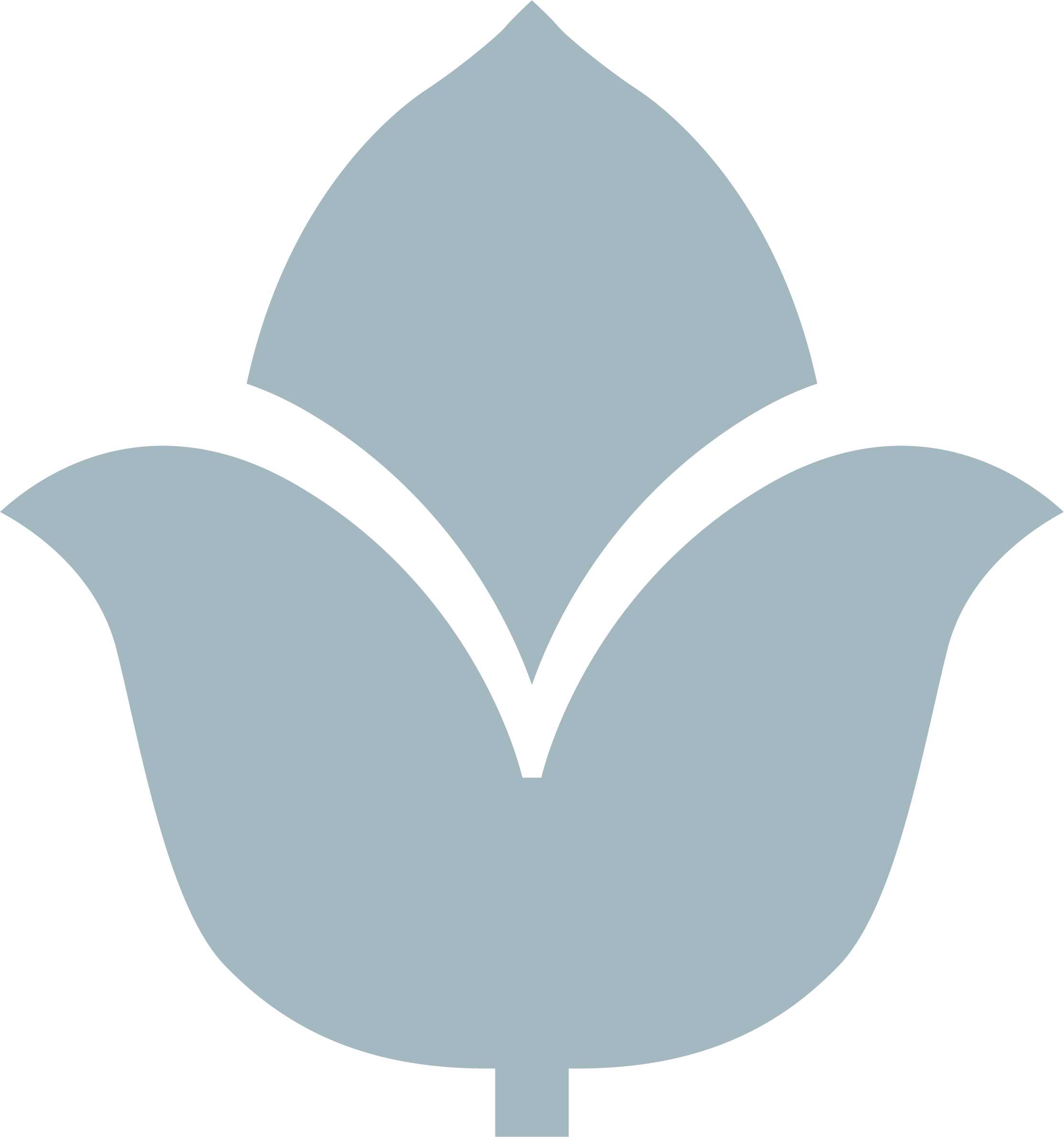 